PLEASE NOTE THE ARROWS FOR CHANGES FOR THIS YEAR’S SHOWGIFT CARDS ARE AVAILABLE - https://www.solidrockllamas.com/gift-cardHalter Judging Contest – back by popular demand, adult, senior, intermediate, & junior divisions, as well as team competition. Basketball Commissioners: (Show Managers) Darrell & Merlene AndersonAddress: 2440 N. 650 W, West Lafayette, IN 47906Darrell’s Cell: 765-427-8551 Merlene’s Cell: 765-426-3547 Email: dmand531@gmail.comILR Halter Referees (Judges):  Tor Sorensen, Nick HauptlyILR Performance Referees (Judges): Mary Jo Miller, Mike Haumschild, Tricia SchneebergerEquipment Manager (Obstacles and Setup): Elaine BrovontProspect Futurity Scouts (Judges): Jenni Olson, Connor Cook, Justin TimmOlympic Futurity Judges: Prospect judges plus two Judges to be named at the show. Uniform (Fleece) Manager:  Fran Soukup, Uniform Judge (Fleece): Cindy RuckmanFINAL GAME GENERAL INFORMATIONThis show is approved by the ILR Show Division and will consist of an ILR double halter show; ILR single performance show and an ILR single Walking Fiber show.Show is built around a basketball theme; performance may have many obstacles relating to basketball activities.Entry fee per llama is $50, (includes halter shows, performance show, showmanship and ILR-SD fees.)Print out entry forms and mail to: Darrell Anderson, 2440 N. 650 W., West Lafayette, IN 47906MasterCard, Discover and Visa accepted with a 5% processing fee, provided on entry form.ALL ENTRY FEES must accompany your entry, NO late payments.NO SUBSTITUTIONS or CLASS CHANGES after entry is sent in, unless made by the Judge. Cria Registration must be complete at time of entering the show.ALL LLAMA REGISTRATION WORK MUST BE COMPLETED BY THE DEADLINE  - THIS INCLUDES TRANFER OF OWNERSHIP ON PURCHASED LLAMAS.DEADLINE – MARCH 10, 2022Entries must be postmarked or e-mailed on or before March 10, 2022.  A late entry fee of $25 per animal will be applied IF NOT POSTMARKED BY DEADLINE. Refunds:Refunds will be made only if WE have to cancel the show.  If forced to cancel by outside orders there will be no refund.  The show will not issue refunds due to individual weather or personal issues.Health Regulations:All out of state llamas must be accompanied by a health certificate issued within 30 days of the show. Indiana exhibitors are not required to have health certificates, except for those llamas consigned to the sale.All llamas must show no evidence of infectious or contagious disease.All owners must comply with Indiana State Health Regulations.Health Certificates will be asked for upon check in for out of state llamas.All sale consignment llamas must have individual CVIFACILITYThe Expo Center (including where the animals are stalled) is heated.Wash Racks and Grooming:There will be wash racks available with warm water.Exhibitors are responsible for collecting and discarding any and all loose fiber groomed off their animals.PLEASE be mindful of your neighbors when setting up your grooming chutes, we would like to keep the chutes out of the aisles.  Thank you.Stalls:All stalls are $50 each-includes tack stalls, farm display and stalls for transit animals.Transit animals are required to be stalled in the designated area. Please be respectful of stalling transit animals where other exhibitor’s llamas are stalled. Maximum capacity for any stall is 2 adult animals or 3 juveniles.All animals must use box stalls – llamas may not show out of trailers.Stalling will be assigned with priority given to Top-level sponsors.The 10’x10’ box stalls have packed limestone for the floor. If you choose to share a stall with other exhibitors, please indicate whom you’ll be sharing with on your entry form so you will be stalled together.Bedding:You may use mats, carpeting, shredded cardboard, grass hay or straw.You will not be required to clean out your stall at the conclusion of the event.Smoking:Smoking is NOT permitted in Expo Center or restrooms.  Thank you.       Farm Display:You will be allowed to put up a farm display for an additional $50. Farm displays are encouraged. Manure:We ask that all manure, either from your stall or trailer, be put in the designated area.  DO NOT discard manure in garbage cans, pleasePets:All pets must be kept on a 6’ leash at all times. Arrival and Departure:You may arrive Thursday, March 24, 2022 after 1:00 p.m.You may depart after the show on Sunday, March 27, 2020.Camper Hookup:C-Bar-C Expo Center has RV hookups surrounding the building.$30 per night hookup fee.Hot showers available for men & women.Vendors:Ample vendor space will be available for a $50 fee for a 10x10 space.Halter Judging Contest:Back by popular demand the judging contest is schedule for Friday, March 25 at 9:00 am. This contest is open to all.  There will be a division for adults, senior youth, intermediate youth, and junior youth.  Everyone will enter as an individual and you are welcome to form a team.  Team consist of three members all from the same age division. $10 fee to enter.  Contest will consist of three placing classes with four llamas in each class and one questions class.  Awards will be given to high individual as well as high team in each age division.ILR SHOW DIVISIONYou are not required to be a member of the ILR or the show division to participate in this show. There are no non-member fees, and if you would like to have your placements applied towards the ILR award system, contact the ILR office for membership information.All llamas entered MUST be registered with the ILR.  All Juveniles must have registration number at time of entry.   3 on 3 Tournament:Entry fee will be $20. This class is designed for you to showcase your three best animals – any age, any sex.  This competition is patterned after the NCAA Basketball Tournament brackets.Pairing will be determined at the exhibitor meeting on Friday, March 25, 2022. Cash premiums will be paid to the winners in each pairing of both the winner and consolation brackets. This has become a very fun and popular event.Rookie Class: If this is the first time your farm has exhibited llamas at the MLM event, this class is for you. We will be offering two classes one male and one female class for any age, any fiber type, $100 cash premium to first place winners.“Sixth Man Award”Often times a basketball team will recognize the “sixth man off the bench “for their contribution to the success of the team. As our show has grown in quantity and quality in the past few years, we would like to give special recognition to the best “sixth man on the team” - male and female llama for each judge. The awards will be $100 cash premium to be presented before the MVP (best of show) on Sunday.If any of your animal’s place 6th in any halter class, make sure that you are at ringside to compete for this special cash prize.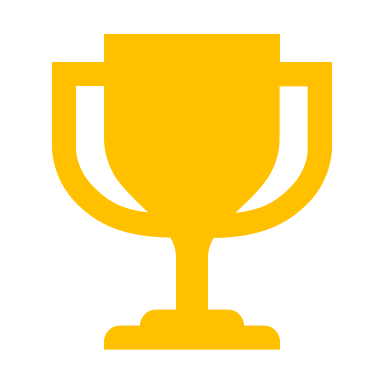 ‘Big Llama Dance Sunday’All champions in the halter show will be named at The Big Llama Dance Championship Show on Sunday.Performance show on Saturday will be a qualifying show.  The top 10 will be invited back to compete for champion at The Big Dance Sunday Championship Show.FLEECE CLASSESUniform Manager: Fran Soukup, Judge: Cindy RuckmanFleece Entry Fee: $20Best Uniform on player (Walking Fiber):The purpose of a Walking Fiber Class is to provide the opportunity for llama owners to have a professional evaluation and score of the fiber on their animal.  Llamas can be judged either shorn or unshorn. Hands on judging will be done on an individual basis starting on Friday, March 25, 2022, 9:00 a.m. Placing for the walking fiber classes will be announced at The Big Llama Dance  Championship Sunday.Walking fleece classes will consist of:Single Coat with Crimp 5-<24 months, and 24 and olderSingle Coat without Crimp 5-<24 months, and 24 and olderDouble Coat 5-<24 months, and 24 and olderSuri Coat 5-<24 months, and 24 and olderThere will be a Best of Show – Best Dressed Uniform (Walking Fiber) awarded.No Shorn Fleece classes except Dirty Laundry.Dirty Laundry Class:If you shear your llama for the show, bag it and bring it.  This will be like the dirty uniform after a game.  Just bring the fleece – no need to skirt it, clean it, or wash it. Do nothing to the fleece.  Just bag it and bring it.  It will be judged only on the fiber.